Vurderingsskjema (pasientretta arbeid) PRAKSBxx05 – praksisstudiar i sjukeheim/institusjon, fokus på langtidssjuke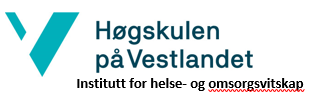 Lenke til emneplan: PRAKSB4105,  PRAKSB5105 og PRAKSB6105 MidtvurderingFråvær: ____dagar ____ timar* I Forskrift om studium og eksamen ved Høgskulen på Vestlandet står følgande, ved tvil om bestått praksis § 10-7 (1) Når det oppstår tvil om studenten vil nå måla for læringsutbytet og bestå praksis, og tvilen oppstår før studenten er halvvegs i praksisperioden, skal studenten få skriftleg varsel. (2) Varselet skal presisere kva deler av læringsutbyttet studenten ikkje har nådd så langt i praksis. I varselet skal det òg gå frem korleis studenten kan oppnå og vise oppnådd læringsutbytte for å bestå praksis.** Se meir informasjon - Retningslinjer i HVL ved tvil om bestått praksisForskrift om skikkavurdering i høgare utdanning § 2  Kontinuerleg skikkavurdering av alle studentar skal gjerast gjennom heile studiet og skal inngå i ei heilskapleg vurdering av studentens forutsetningar for å kunne fungere i yrket. Sjå meir informasjon - Skikkavurdering i HVL Dato: _________    	_________________________ 		_________________________ 		                                     	Studentansvarleg sjukepleiar           		Kontaktsjukepleiar                            				_________________________Høgskuleansatt praksislærar ____________________________ StudentSluttvurderingFråvær: ____dagar ____timar* I Forskrift om studium og eksamen ved Høgskulen på Vestlandet står følgande, ved ikkje bestått praksis utan varsel på førehand: § 10-8 Studenten kan utan varsel på førehand få prestasjonen vurdert til ikkje bestått når studenten.a. klart ikkje presterer og oppnår læringsutbytet som er påkravd for å bestå praksis, og b. den manglande prestasjonen blir tydeleg etter at halve praksisperioden er gjennomført, eller etter tidspunktet varsel normalt blir gitt i den aktuelle praksisen på utdanningsprogrammet. § 10-9  Når studenten i praksisperioden har vist handling eller åtferd som utgjer ein mogleg fare for liv, fysisk eller psykisk helse for dei studenten er i kontakt med, skal praksisperioden avsluttast straks utan krav om varsel på førehand. Studenten får i slike tilfelle vurderingsresultatet ikkje bestått** Se meir informasjon - Retningslinjer i HVL ved ikkje bestått praksisForskrift om skikkavurdering i høyrer utdanning § 2  Kontinuerleg skikkavurdering av alle studentar skal gjerast gjennom heile studiet og skal inngå i en heilskapleg vurdering av studentens forutsetninger for å kunne fungere i yrket. Sjå meir informasjon - Skikkavurdering i HVL Behov for overføringssamtale: Ja□ Nei□ Studenten deltar: Ja□ Nei□Dato: _________    	_________________________ 		_________________________ 		                                     	Studentansvarleg sjukepleiar           		Kontaktssjukepleiar                            				_________________________Høgskuleansatt praksislærar ____________________________ StudentVedlegg 1. Rettleiar til bruk av vurderingsskjemaFørebuing til vurderingssamtalen: Midtvurdering:Studenten førebur seg til samtalen ved å vurdere sin eigen progresjon knytt til dei ulike læringsutbyta. Eigenvurderinga skal underbyggjast med døme frå praksis. I eigenvurderinga og vurderingssamtalen utdjupar studenten kva ein har lært og kva som må være fokus vidare for å oppnå læringsutbyta.Kontaktsjukepleiar/ studentansvarleg sjukepleiar førebur seg til midtvurderingssamtalen ved å vurdere studenten sin progresjon knytt til dei ulike læringsutbyta. Vurderinga skal underbyggjast med døme frå praksis og vise kva studenten har lært og kva som må være fokus vidare for å oppnå læringsutbyta. Praksislærar førebur seg til midtvurderingssamtalen ved å vurdere studenten sin progresjon knytt til dei ulike læringsutbyta. SluttvurderingStudenten førebur seg til samtalen ved å vurdere sin eigen progresjon knytt til dei ulike læringsutbyta. I eigenvurderinga og vurderingssamtalen utdjupar studenten kva ein har lært og kva som kan vera relevant å vektleggja i vidare praksisstudiar. Kontaktsjukepleiar/ studentansvarleg sjukepleiar førebur seg til sluttvurderingssamtalen ved å vurdere studenten sin progresjon knytt til dei ulike læringsutbyta. Vurderinga skal underbyggjast med døme frå praksis og vise kva studenten har lært og kva som kva være relevant å vektleggje i vidare praksisstudiar.Praksislærar førebur seg til sluttvurderingssamtalen ved å vurdere studenten sin progresjon knytt til dei ulike læringsutbyta.Under vurderingssamtalen: Studenten skal vera aktiv i samtale/diskusjonen og ta utgangspunkt i sine erfaringar frå konkrete situasjonar. og eigenvurdering.Kontaktsjukepleiar/ studentansvarleg sjukepleiar skal, etter at studenten har omtala sine situasjonar, koma med sine synspunkt og knytte desse til konkrete situasjonar. Praksislærar bidrar med spørsmål og påverkar innhaldet slik at vurderinga og vert ein læresituasjon. Lærar har hovudansvaret for gjennomføring av samtalen. Generelt:Læringsutbyta i praksisemne er generelt utforma, og ein må utøve skjønn og danne eit heilskapsinntrykk. Studenten skal ikkje bli vurdert til lågare prestasjon dersom heile eller delar av læringsutbyte ikkje er oppnåeleg i praksisgjennomføringa. Ein skal i slike situasjonar ikkje setje kryss, men grunngje dette i kommentarfeltet, slik at dette kan vektleggjast i videre praksisstudiar. Etter vurderingssamtalen:Innlevering i Wiseflow:Studenten leverer inn signert vurderingsskjema i Wiseflow etter sluttvurderinga. Student: Kull: Studentnummer: Praksisstad: Tidsperiode: Helse, sjukdom og sjukepleieHelse, sjukdom og sjukepleieHelse, sjukdom og sjukepleieHar kunnskap om ivaretaking av grunnleggjande behov overfor pasientar som bur på sjukeheim/institusjon.Har kunnskap om ivaretaking av grunnleggjande behov overfor pasientar som bur på sjukeheim/institusjon.Har kunnskap om ivaretaking av grunnleggjande behov overfor pasientar som bur på sjukeheim/institusjon.Konkretisering av læringsutbyte Konkretisering av læringsutbyte Konkretisering av læringsutbyte Kommentarar/eigenvurdering midtvurdering: Forventa progresjonIkkje forventa progresjon Kommentarar/eigenvurdering midtvurdering: Kommentarar/eigenvurdering sluttvurdering: Oppnådd læringsutbyteIkkje oppnådd læringsutbyte Kommentarar/eigenvurdering sluttvurdering: Har kunnskap om å leggje til rette for eit terapeutisk miljø, inklusiv fysiske omgjevnader, trivselsskapande faktorar og aktivitetHar kunnskap om å leggje til rette for eit terapeutisk miljø, inklusiv fysiske omgjevnader, trivselsskapande faktorar og aktivitetHar kunnskap om å leggje til rette for eit terapeutisk miljø, inklusiv fysiske omgjevnader, trivselsskapande faktorar og aktivitetKonkretisering av læringsutbyte Konkretisering av læringsutbyte Konkretisering av læringsutbyte Kommentarar/eigenvurdering midtvurdering: Forventa progresjonIkkje forventa progresjon Kommentarar/eigenvurdering midtvurdering: Kommentarar/eigenvurdering sluttvurdering: Oppnådd læringsutbyteIkkje oppnådd læringsutbyte Kommentarar/eigenvurdering sluttvurdering: Har kunnskap om relevante sjukdomar og funksjonshemmingar, behandling, rehabilitering og aktuell sjukepleieHar kunnskap om relevante sjukdomar og funksjonshemmingar, behandling, rehabilitering og aktuell sjukepleieHar kunnskap om relevante sjukdomar og funksjonshemmingar, behandling, rehabilitering og aktuell sjukepleieKonkretisering av læringsutbyte Konkretisering av læringsutbyte Konkretisering av læringsutbyte Kommentarar/eigenvurdering midtvurdering: Forventa progresjonIkkje forventa progresjon Kommentarar/eigenvurdering midtvurdering: Kommentarar/eigenvurdering sluttvurdering: Oppnådd læringsutbyteIkkje oppnådd læringsutbyte Kommentarar/eigenvurdering sluttvurdering: Har kunnskap om palliativ sjukepleie og lindrande behandling til alvorleg sjuke og døyande pasientar og deira pårørandeHar kunnskap om palliativ sjukepleie og lindrande behandling til alvorleg sjuke og døyande pasientar og deira pårørandeHar kunnskap om palliativ sjukepleie og lindrande behandling til alvorleg sjuke og døyande pasientar og deira pårørandeKonkretisering av læringsutbyte Konkretisering av læringsutbyte Konkretisering av læringsutbyte Kommentarar/eigenvurdering midtvurdering: Forventa progresjonIkkje forventa progresjon Kommentarar/eigenvurdering midtvurdering: Kommentarar/eigenvurdering sluttvurdering: Oppnådd læringsutbyteIkkje oppnådd læringsutbyte Kommentarar/eigenvurdering sluttvurdering: Har kunnskap om sjukepleieprosessen som metode i utøving av sjukepleie til pasientar som bur på sjukeheim/institusjon.Har kunnskap om sjukepleieprosessen som metode i utøving av sjukepleie til pasientar som bur på sjukeheim/institusjon.Har kunnskap om sjukepleieprosessen som metode i utøving av sjukepleie til pasientar som bur på sjukeheim/institusjon.Konkretisering av læringsutbyte Konkretisering av læringsutbyte Konkretisering av læringsutbyte Kommentarar/eigenvurdering midtvurdering: Forventa progresjonIkkje forventa progresjon Kommentarar/eigenvurdering midtvurdering: Kommentarar/eigenvurdering sluttvurdering: Oppnådd læringsutbyteIkkje oppnådd læringsutbyte Kommentarar/eigenvurdering sluttvurdering: Identifiserer, vurderer, prioriterer, planlegg, utfører, følgjer opp, rapporterer og dokumenterer behov for sjukepleie til pasientar/brukarar med ulike lidingar. Dette blir utført i samråd med pasienten, pårørande og andre medarbeidarar.Identifiserer, vurderer, prioriterer, planlegg, utfører, følgjer opp, rapporterer og dokumenterer behov for sjukepleie til pasientar/brukarar med ulike lidingar. Dette blir utført i samråd med pasienten, pårørande og andre medarbeidarar.Identifiserer, vurderer, prioriterer, planlegg, utfører, følgjer opp, rapporterer og dokumenterer behov for sjukepleie til pasientar/brukarar med ulike lidingar. Dette blir utført i samråd med pasienten, pårørande og andre medarbeidarar.Konkretisering av læringsutbyte Konkretisering av læringsutbyte Konkretisering av læringsutbyte Kommentarar/eigenvurdering midtvurdering: Forventa progresjonIkkje forventa progresjon Kommentarar/eigenvurdering midtvurdering: Kommentarar/eigenvurdering sluttvurdering: Oppnådd læringsutbyteIkkje oppnådd læringsutbyte Kommentarar/eigenvurdering sluttvurdering: Identifiserer pasienten sine ressursar, og motiverer pasienten til å bruke ressursane, samt styrkje dei.Identifiserer pasienten sine ressursar, og motiverer pasienten til å bruke ressursane, samt styrkje dei.Identifiserer pasienten sine ressursar, og motiverer pasienten til å bruke ressursane, samt styrkje dei.Konkretisering av læringsutbyte Konkretisering av læringsutbyte Konkretisering av læringsutbyte Kommentarar/eigenvurdering midtvurdering: Forventa progresjonIkkje forventa progresjon Kommentarar/eigenvurdering midtvurdering: Kommentarar/eigenvurdering sluttvurdering: Oppnådd læringsutbyteIkkje oppnådd læringsutbyte Kommentarar/eigenvurdering sluttvurdering: Har kunnskap om aktuelle legemidlar, verknad, biverknader og legemiddelhandteringHar kunnskap om aktuelle legemidlar, verknad, biverknader og legemiddelhandteringHar kunnskap om aktuelle legemidlar, verknad, biverknader og legemiddelhandteringKonkretisering av læringsutbyte Konkretisering av læringsutbyte Konkretisering av læringsutbyte Kommentarar/eigenvurdering midtvurdering: Forventa progresjonIkkje forventa progresjon Kommentarar/eigenvurdering midtvurdering: Kommentarar/eigenvurdering sluttvurdering: Oppnådd læringsutbyteIkkje oppnådd læringsutbyte Kommentarar/eigenvurdering sluttvurdering: Har kunnskap om aktuelle førebuingar, undersøkingar, sjukepleieprosedyrar og bruk av tekniske hjelpemidlarHar kunnskap om aktuelle førebuingar, undersøkingar, sjukepleieprosedyrar og bruk av tekniske hjelpemidlarHar kunnskap om aktuelle førebuingar, undersøkingar, sjukepleieprosedyrar og bruk av tekniske hjelpemidlarKonkretisering av læringsutbyte Konkretisering av læringsutbyte Konkretisering av læringsutbyte Kommentarar/eigenvurdering midtvurdering: Forventa progresjonIkkje forventa progresjon Kommentarar/eigenvurdering midtvurdering: Kommentarar/eigenvurdering sluttvurdering: Oppnådd læringsutbyteIkkje oppnådd læringsutbyte Kommentarar/eigenvurdering sluttvurdering: Utfører sjukepleieprosedyrar, administrering av legemidlar i samhøve med gjeldande retningsliner, og assisterer ved undersøkingar og behandling på ein fagleg forsvarleg måte.Utfører sjukepleieprosedyrar, administrering av legemidlar i samhøve med gjeldande retningsliner, og assisterer ved undersøkingar og behandling på ein fagleg forsvarleg måte.Utfører sjukepleieprosedyrar, administrering av legemidlar i samhøve med gjeldande retningsliner, og assisterer ved undersøkingar og behandling på ein fagleg forsvarleg måte.Konkretisering av læringsutbyte Konkretisering av læringsutbyte Konkretisering av læringsutbyte Kommentarar/eigenvurdering midtvurdering: Forventa progresjonIkkje forventa progresjon Kommentarar/eigenvurdering midtvurdering: Kommentarar/eigenvurdering sluttvurdering: Oppnådd læringsutbyteIkkje oppnådd læringsutbyte Kommentarar/eigenvurdering sluttvurdering: Sjukepleieprofesjon, etikk, kommunikasjon og samhandlingSjukepleieprofesjon, etikk, kommunikasjon og samhandlingSjukepleieprofesjon, etikk, kommunikasjon og samhandlingHar kunnskap om relevante kommunikasjonsformer, spesielt kommunikasjon som fremmar brukarmedverknad og samhandling med pasientar og deira pårørande.Har kunnskap om relevante kommunikasjonsformer, spesielt kommunikasjon som fremmar brukarmedverknad og samhandling med pasientar og deira pårørande.Har kunnskap om relevante kommunikasjonsformer, spesielt kommunikasjon som fremmar brukarmedverknad og samhandling med pasientar og deira pårørande.Konkretisering av læringsutbyte Konkretisering av læringsutbyte Konkretisering av læringsutbyte Kommentarar/eigenvurdering midtvurdering: Forventa progresjonIkkje forventa progresjon Kommentarar/eigenvurdering midtvurdering: Kommentarar/eigenvurdering sluttvurdering: Oppnådd læringsutbyteIkkje oppnådd læringsutbyte Kommentarar/eigenvurdering sluttvurdering: Nyttar målretta kommunikasjon verbalt og non-verbaltNyttar målretta kommunikasjon verbalt og non-verbaltNyttar målretta kommunikasjon verbalt og non-verbaltKonkretisering av læringsutbyte Konkretisering av læringsutbyte Konkretisering av læringsutbyte Kommentarar/eigenvurdering midtvurdering: Forventa progresjonIkkje forventa progresjon Kommentarar/eigenvurdering midtvurdering: Kommentarar/eigenvurdering sluttvurdering: Oppnådd læringsutbyteIkkje oppnådd læringsutbyte Kommentarar/eigenvurdering sluttvurdering: Viser innsikt i kommunikasjonen sin betyding for å fremme tillit og sikre tryggleik hos pasientar og deira pårørande Viser innsikt i kommunikasjonen sin betyding for å fremme tillit og sikre tryggleik hos pasientar og deira pårørande Viser innsikt i kommunikasjonen sin betyding for å fremme tillit og sikre tryggleik hos pasientar og deira pårørande Konkretisering av læringsutbyte Konkretisering av læringsutbyte Konkretisering av læringsutbyte Kommentarar/eigenvurdering midtvurdering: Forventa progresjonIkkje forventa progresjon Kommentarar/eigenvurdering midtvurdering: Kommentarar/eigenvurdering sluttvurdering: Oppnådd læringsutbyteIkkje oppnådd læringsutbyte Kommentarar/eigenvurdering sluttvurdering: Har kunnskap om informasjon, rettleiing og undervising som er relevant for pasienten og pårørande.Har kunnskap om informasjon, rettleiing og undervising som er relevant for pasienten og pårørande.Har kunnskap om informasjon, rettleiing og undervising som er relevant for pasienten og pårørande.Konkretisering av læringsutbyte Konkretisering av læringsutbyte Konkretisering av læringsutbyte Kommentarar/eigenvurdering midtvurdering: Forventa progresjonIkkje forventa progresjon Kommentarar/eigenvurdering midtvurdering: Kommentarar/eigenvurdering sluttvurdering: Oppnådd læringsutbyteIkkje oppnådd læringsutbyte Kommentarar/eigenvurdering sluttvurdering: Nyttar relevante prinsipp for informasjon, rettleiing og undervising til pasientar, pårørande og aktuelle samarbeidspartnararNyttar relevante prinsipp for informasjon, rettleiing og undervising til pasientar, pårørande og aktuelle samarbeidspartnararNyttar relevante prinsipp for informasjon, rettleiing og undervising til pasientar, pårørande og aktuelle samarbeidspartnararKonkretisering av læringsutbyte Konkretisering av læringsutbyte Konkretisering av læringsutbyte Kommentarar/eigenvurdering midtvurdering: Forventa progresjonIkkje forventa progresjon Kommentarar/eigenvurdering midtvurdering: Kommentarar/eigenvurdering sluttvurdering: Oppnådd læringsutbyteIkkje oppnådd læringsutbyte Kommentarar/eigenvurdering sluttvurdering: Har kunnskap om det å møte og samarbeide med pasientar og pårørande i sjukeheim/institusjon.Har kunnskap om det å møte og samarbeide med pasientar og pårørande i sjukeheim/institusjon.Har kunnskap om det å møte og samarbeide med pasientar og pårørande i sjukeheim/institusjon.Konkretisering av læringsutbytte Konkretisering av læringsutbytte Konkretisering av læringsutbytte Kommentarar/eigenvurdering midtvurdering: Forventa progresjonIkkje forventa progresjon Kommentarar/eigenvurdering midtvurdering: Kommentarar/eigenvurdering sluttvurdering: Oppnådd læringsutbyteIkkje oppnådd læringsutbyte Kommentarar/eigenvurdering sluttvurdering: Samarbeider med pasientar, pårørande og frivillige, og brukar deira kunnskap og ressursar som bidrag til eit meiningsfylt og aktivt miljø på sjukeheimen/institusjonen Samarbeider med pasientar, pårørande og frivillige, og brukar deira kunnskap og ressursar som bidrag til eit meiningsfylt og aktivt miljø på sjukeheimen/institusjonen Samarbeider med pasientar, pårørande og frivillige, og brukar deira kunnskap og ressursar som bidrag til eit meiningsfylt og aktivt miljø på sjukeheimen/institusjonen Konkretisering av læringsutbytte Konkretisering av læringsutbytte Konkretisering av læringsutbytte Kommentarar/eigenvurdering midtvurdering: Forventa progresjonIkkje forventa progresjon Kommentarar/eigenvurdering midtvurdering: Kommentarar/eigenvurdering sluttvurdering: Oppnådd læringsutbyteIkkje oppnådd læringsutbyte Kommentarar/eigenvurdering sluttvurdering: Har kunnskap om korleis ulike faktorar og tverrfagleg samarbeid kan bidra til betringsprosessar og eit godt pasientforløpHar kunnskap om korleis ulike faktorar og tverrfagleg samarbeid kan bidra til betringsprosessar og eit godt pasientforløpHar kunnskap om korleis ulike faktorar og tverrfagleg samarbeid kan bidra til betringsprosessar og eit godt pasientforløpKonkretisering av læringsutbytte Konkretisering av læringsutbytte Konkretisering av læringsutbytte Kommentarar/eigenvurdering midtvurdering: Forventa progresjonIkkje forventa progresjon Kommentarar/eigenvurdering midtvurdering: Kommentarar/eigenvurdering sluttvurdering: Oppnådd læringsutbyteIkkje oppnådd læringsutbyte Kommentarar/eigenvurdering sluttvurdering: Viser evne til samhandling med eigen yrkesgruppe, og kan samarbeide tverrfagleg og tverretatleg.Viser evne til samhandling med eigen yrkesgruppe, og kan samarbeide tverrfagleg og tverretatleg.Viser evne til samhandling med eigen yrkesgruppe, og kan samarbeide tverrfagleg og tverretatleg.Konkretisering av læringsutbytte Konkretisering av læringsutbytte Konkretisering av læringsutbytte Kommentarar/eigenvurdering midtvurdering: Forventa progresjonIkkje forventa progresjon Kommentarar/eigenvurdering midtvurdering: Kommentarar/eigenvurdering sluttvurdering: Oppnådd læringsutbyteIkkje oppnådd læringsutbyte Kommentarar/eigenvurdering sluttvurdering: Tar i vare pasienten sin autonomi og integritet i samsvar med etiske og juridiske retningsliner.Tar i vare pasienten sin autonomi og integritet i samsvar med etiske og juridiske retningsliner.Tar i vare pasienten sin autonomi og integritet i samsvar med etiske og juridiske retningsliner.Konkretisering av læringsutbytte Konkretisering av læringsutbytte Konkretisering av læringsutbytte Kommentarar/eigenvurdering midtvurdering: Forventa progresjonIkkje forventa progresjon Kommentarar/eigenvurdering midtvurdering: Kommentarar/eigenvurdering sluttvurdering: Oppnådd læringsutbyteIkkje oppnådd læringsutbyte Kommentarar/eigenvurdering sluttvurdering: Overheld teieplikta, og praktiserer i samsvar med faglege, etiske og juridiske retningsliner.Overheld teieplikta, og praktiserer i samsvar med faglege, etiske og juridiske retningsliner.Overheld teieplikta, og praktiserer i samsvar med faglege, etiske og juridiske retningsliner.Konkretisering av læringsutbytte Konkretisering av læringsutbytte Konkretisering av læringsutbytte Kommentarar/eigenvurdering midtvurdering: Forventa progresjonIkkje forventa progresjon Kommentarar/eigenvurdering midtvurdering: Kommentarar/eigenvurdering sluttvurdering: Oppnådd læringsutbyteIkkje oppnådd læringsutbyte Kommentarar/eigenvurdering sluttvurdering: Viser respekt, forståing og nestekjærleik og tar andre menneske sin situasjon og oppleving alvorleg, uavhengig av kultur, religion og røyndomsoppfatting.Viser respekt, forståing og nestekjærleik og tar andre menneske sin situasjon og oppleving alvorleg, uavhengig av kultur, religion og røyndomsoppfatting.Viser respekt, forståing og nestekjærleik og tar andre menneske sin situasjon og oppleving alvorleg, uavhengig av kultur, religion og røyndomsoppfatting.Konkretisering av læringsutbytte Konkretisering av læringsutbytte Konkretisering av læringsutbytte Kommentarar/eigenvurdering midtvurdering: Forventa progresjonIkkje forventa progresjon Kommentarar/eigenvurdering midtvurdering: Kommentarar/eigenvurdering sluttvurdering: Oppnådd læringsutbyteIkkje oppnådd læringsutbyte Kommentarar/eigenvurdering sluttvurdering: Vitskapsteori og forskingsmetodeVitskapsteori og forskingsmetodeVitskapsteori og forskingsmetodeNyttar kunnskap frå pensum, forsking og utviklingsarbeid i sjukepleieutøvinga og kan framstille dette skriftleg/munnleg.Nyttar kunnskap frå pensum, forsking og utviklingsarbeid i sjukepleieutøvinga og kan framstille dette skriftleg/munnleg.Nyttar kunnskap frå pensum, forsking og utviklingsarbeid i sjukepleieutøvinga og kan framstille dette skriftleg/munnleg.Konkretisering av læringsutbyte Konkretisering av læringsutbyte Konkretisering av læringsutbyte Kommentarar/eigenvurdering midtvurdering: Forventa progresjonIkkje forventa progresjon Kommentarar/eigenvurdering midtvurdering: Kommentarar/eigenvurdering sluttvurdering: Oppnådd læringsutbyteIkkje oppnådd læringsutbyte Kommentarar/eigenvurdering sluttvurdering: Fagleg leiing, kvalitet og pasientsikkerheitFagleg leiing, kvalitet og pasientsikkerheitFagleg leiing, kvalitet og pasientsikkerheitHar kunnskap om risikofaktorar for pasientar som bur på sjukeheim/institusjon.Har kunnskap om risikofaktorar for pasientar som bur på sjukeheim/institusjon.Har kunnskap om risikofaktorar for pasientar som bur på sjukeheim/institusjon.Konkretisering av læringsutbyte Konkretisering av læringsutbyte Konkretisering av læringsutbyte Kommentarar/eigenvurdering midtvurdering: Forventa progresjonIkkje forventa progresjon Kommentarar/eigenvurdering midtvurdering: Kommentarar/eigenvurdering sluttvurdering: Oppnådd læringsutbyteIkkje oppnådd læringsutbyte Kommentarar/eigenvurdering sluttvurdering: Førebyggjer komplikasjonar og tar i vare pasienten sin tryggleik i tråd med oppdatert kunnskap.Førebyggjer komplikasjonar og tar i vare pasienten sin tryggleik i tråd med oppdatert kunnskap.Førebyggjer komplikasjonar og tar i vare pasienten sin tryggleik i tråd med oppdatert kunnskap.Konkretisering av læringsutbyte Konkretisering av læringsutbyte Konkretisering av læringsutbyte Kommentarar/eigenvurdering midtvurdering: Forventa progresjonIkkje forventa progresjon Kommentarar/eigenvurdering midtvurdering: Kommentarar/eigenvurdering sluttvurdering: Oppnådd læringsutbyteIkkje oppnådd læringsutbyte Kommentarar/eigenvurdering sluttvurdering: Har kunnskap om aktuelle retningsliner, inklusiv etiske retningsliner og prinsipp samt forskrifter og lovverk som regulerar denne delen av helsetenesta.Har kunnskap om aktuelle retningsliner, inklusiv etiske retningsliner og prinsipp samt forskrifter og lovverk som regulerar denne delen av helsetenesta.Har kunnskap om aktuelle retningsliner, inklusiv etiske retningsliner og prinsipp samt forskrifter og lovverk som regulerar denne delen av helsetenesta.Konkretisering av læringsutbyte Konkretisering av læringsutbyte Konkretisering av læringsutbyte Kommentarar/eigenvurdering midtvurdering: Forventa progresjonIkkje forventa progresjon Kommentarar/eigenvurdering midtvurdering: Kommentarar/eigenvurdering sluttvurdering: Oppnådd læringsutbyteIkkje oppnådd læringsutbyte Kommentarar/eigenvurdering sluttvurdering: Har kunnskap om samarbeid, arbeidsleiing og organisering av sjukeheimen/institusjonen, og om samarbeid mellom nivåa i helsesystemet.Har kunnskap om samarbeid, arbeidsleiing og organisering av sjukeheimen/institusjonen, og om samarbeid mellom nivåa i helsesystemet.Har kunnskap om samarbeid, arbeidsleiing og organisering av sjukeheimen/institusjonen, og om samarbeid mellom nivåa i helsesystemet.Konkretisering av læringsutbyte Konkretisering av læringsutbyte Konkretisering av læringsutbyte Kommentarar/eigenvurdering midtvurdering: Forventa progresjonIkkje forventa progresjon Kommentarar/eigenvurdering midtvurdering: Kommentarar/eigenvurdering sluttvurdering: Oppnådd læringsutbyteIkkje oppnådd læringsutbyte Kommentarar/eigenvurdering sluttvurdering: Reflekterar over eigen faglege utøving og justerer denne under rettleiing.Reflekterar over eigen faglege utøving og justerer denne under rettleiing.Reflekterar over eigen faglege utøving og justerer denne under rettleiing.Konkretisering av læringsutbyte Konkretisering av læringsutbyte Konkretisering av læringsutbyte Kommentarar/eigenvurdering midtvurdering: Forventa progresjonIkkje forventa progresjon Kommentarar/eigenvurdering midtvurdering: Kommentarar/eigenvurdering sluttvurdering: Oppnådd læringsutbyteIkkje oppnådd læringsutbyte Kommentarar/eigenvurdering sluttvurdering: Viser sjølvstende, nøyaktigheit og fagleg forsvarlegheit i utføring av all sjukepleie, til dømes ved utøving av sjukepleieprosedyrar, handtering av legemidlar og ved undersøking og behandling.Viser sjølvstende, nøyaktigheit og fagleg forsvarlegheit i utføring av all sjukepleie, til dømes ved utøving av sjukepleieprosedyrar, handtering av legemidlar og ved undersøking og behandling.Viser sjølvstende, nøyaktigheit og fagleg forsvarlegheit i utføring av all sjukepleie, til dømes ved utøving av sjukepleieprosedyrar, handtering av legemidlar og ved undersøking og behandling.Konkretisering av læringsutbyte Konkretisering av læringsutbyte Konkretisering av læringsutbyte Kommentarar/eigenvurdering midtvurdering: Forventa progresjonIkkje forventa progresjon Kommentarar/eigenvurdering midtvurdering: Kommentarar/eigenvurdering sluttvurdering: Oppnådd læringsutbyteIkkje oppnådd læringsutbyte Kommentarar/eigenvurdering sluttvurdering: Viser ansvar for eigen læring, tar initiativ til å utnytte læresituasjonar, og bruker rettleiing aktivt og konstruktivtViser ansvar for eigen læring, tar initiativ til å utnytte læresituasjonar, og bruker rettleiing aktivt og konstruktivtViser ansvar for eigen læring, tar initiativ til å utnytte læresituasjonar, og bruker rettleiing aktivt og konstruktivtKonkretisering av læringsutbyte Konkretisering av læringsutbyte Konkretisering av læringsutbyte Kommentarar/eigenvurdering midtvurdering: Forventa progresjonIkkje forventa progresjon Kommentarar/eigenvurdering midtvurdering: Kommentarar/eigenvurdering sluttvurdering: Oppnådd læringsutbyteIkkje oppnådd læringsutbyte Kommentarar/eigenvurdering sluttvurdering: Viser evne til kritisk refleksjon over eigen evne til å utøve sjukepleie til pasientar/brukarar på sjukeheim/institusjon.Viser evne til kritisk refleksjon over eigen evne til å utøve sjukepleie til pasientar/brukarar på sjukeheim/institusjon.Viser evne til kritisk refleksjon over eigen evne til å utøve sjukepleie til pasientar/brukarar på sjukeheim/institusjon.Konkretisering av læringsutbyte Konkretisering av læringsutbyte Konkretisering av læringsutbyte Kommentarar/eigenvurdering midtvurdering: Forventa progresjonIkkje forventa progresjon Kommentarar/eigenvurdering midtvurdering: Kommentarar/eigenvurdering sluttvurdering: Oppnådd læringsutbyteIkkje oppnådd læringsutbyte Kommentarar/eigenvurdering sluttvurdering: Tenesteutvikling og innovasjonTenesteutvikling og innovasjonTenesteutvikling og innovasjonHar kunnskap om aktuelle ressursar i lokalsamfunnet/kommunen, til dømes besøksteneste, frivilligheitssentral, pasient og brukarorganisasjonar.Har kunnskap om aktuelle ressursar i lokalsamfunnet/kommunen, til dømes besøksteneste, frivilligheitssentral, pasient og brukarorganisasjonar.Har kunnskap om aktuelle ressursar i lokalsamfunnet/kommunen, til dømes besøksteneste, frivilligheitssentral, pasient og brukarorganisasjonar.Konkretisering av læringsutbyte Konkretisering av læringsutbyte Konkretisering av læringsutbyte Kommentarar/eigenvurdering midtvurdering: Forventa progresjonIkkje forventa progresjon Kommentarar/eigenvurdering midtvurdering: Kommentarar/eigenvurdering sluttvurdering: Oppnådd læringsutbyteIkkje oppnådd læringsutbyte Kommentarar/eigenvurdering sluttvurdering: VurderingsgrunnlagForventa progresjonIkkje forventa progresjon */ **Forventa progresjon knytt til læringsutbyttebeskrivinga og sjukepleiefagleg utvikling, og krav om tal timarKommentarar/avtaler: Eg er einig i vurderingsresultatetEg har fått melding om vurderingsresultatetVurderingsgrunnlagBeståttIkkje bestått*/ **Oppnådd læringsutbytte knytt til læringsutbytebeskrivinga, sjukepleiefagleg utvikling, og krav og tal timarUtfyllande kommentar ved ikkje bestått med grunngjeving for vurdering: Kommentar ved behov for overføringssamtale: Eg er einig i vurderingsresultatetEg har fått melding om vurderingsresultatet